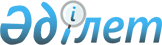 Май аудандық мәслихатының 2017 жылғы 29 желтоқсандағы "2018 - 2020 жылдарға арналған Көктөбе ауылдық округінің бюджеті туралы" № 1/24 шешіміне өзгерістер енгізу туралыПавлодар облысы Май аудандық мәслихатының 2018 жылғы 30 қарашадағы № 2/38 шешімі. Павлодар облысының Әділет департаментінде 2018 жылғы 14 желтоқсанда № 6164 болып тіркелді
      Қазақстан Республикасының 2008 жылғы 4 желтоқсандағы Бюджет кодексінің 106-бабы 4-тармағына, Қазақстан Республикасының 2001 жылғы 23 қаңтардағы "Қазақстан Республикасындағы жергілікті мемлекеттік басқару және өзін-өзі басқару туралы" Заңының 6-бабы 1-тармағының 1) тармақшасына сәйкес, Май аудандық мәслихаты ШЕШІМ ҚАБЫЛДАДЫ:
      1. Май аудандық мәслихатының 2017 жылғы 29 желтоқсандағы "2018 - 2020 жылдарға арналған Көктөбе ауылдық округінің бюджеті туралы" (Нормативтік құқықтық актілерді мемлекеттік тіркеу тізілімінде № 5792 болып тіркелген, 2018 жылдың 17 қаңтарда Қазақстан Республикасының нормативтік құқықтық актілерінің эталондық бақылау банкінде электрондық түрде жарияланған) № 1/24 шешіміне келесі өзгерістер енгізілсін:
      1-тармақта:
      1) тармақшасында:
      "171969" деген сандар "186157" деген сандармен ауыстырылсын;
      "13356" деген сандар "11850" деген сандармен ауыстырылсын;
      төртінші абзацтағы "нөлге тең" деген сөздер "5443" деген сандармен ауыстырылсын;
      "158613" деген сандар "168864" деген сандармен ауыстырылсын;
      2) тармақшасында "171969" деген сандар "186157" деген сандармен ауыстырылсын;
      3-тармақта:
      бірінші абзацтағы "30493" деген сандар "30204" деген сандармен ауыстырылсын;
      үшінші абзацтағы "5314" деген сандар "7179" деген сандармен ауыстырылсын;
      төртінші абзацтағы "2566" деген сандар "8282" деген сандармен ауыстырылсын.
      Көрсетілген шешімнің 1-қосымшасы осы шешімнің қосымшасына сәйкес жаңа редакцияда жазылсын.
      2. Осы шешімнің орындалуын бақылау аудандық мәслихаттың әлеуметтік-экономикалық даму және бюджет жөніндегі комиссиясына жүктелсін.
      3. Осы шешім 2018 жылғы 1 қаңтардан бастап қолданысқа енгізіледі. 2018 жылға арналған Көктөбе ауылдық округінің бюджеті
(өзгерістермен)
					© 2012. Қазақстан Республикасы Әділет министрлігінің «Қазақстан Республикасының Заңнама және құқықтық ақпарат институты» ШЖҚ РМК
				
      Сессия төрайымы

Н. Жұмабекова

      Аудандық мәслихатының хатшысы

Ғ. Арынов
Май аудандық мәслихатының
2018 жылғы 30 қарашадағы
№ 2/38 шешіміне
қосымшаМай аудандық мәслихатының
2017 жылғы 29 желтоқсандағы
№ 1/24 шешіміне
1-қосымша
Санаты
Санаты
Санаты
Санаты
Сомасы (мың теңге)
Сыныбы
Сыныбы
Сыныбы
Сомасы (мың теңге)
Ішкі сыныбы
Ішкі сыныбы
Сомасы (мың теңге)
Атауы
Сомасы (мың теңге)
1
2
3
4
5
1. Кірістер
186157
1
Салықтық түсімдер
11850
01
Табыс салығы
7101
2
Жеке табыс салығы
7101
04
Меншікке салынатын салықтар
4699
1
Мүлікке салынатын салықтар
265
3
Жер салығы
598
4
Көлік құралдарына салынатын салық
3836
05
Тауарларға, жұмыстарға және қызметтерге салынатын ішкі салықтар
50
4
Кәсіпкерлік және кәсіби қызметті жүргізгені үшін алынатын алымдар
50
2
Салықтық емес түсімдер
5443
01
Мемлекеттік меншіктен түсетін кірістер
150
5
Мемлекет меншігіндегі мүлікті жалға беруден түсетін кірістер
150
04
Мемлекеттік бюджеттен қаржыландырылатын, сондай-ақ Қазақстан Республикасы Ұлттық Банкінің бюджетінен (шығыстар сметасынан) қамтылатын және қаржыландырылатын мемлекеттік мекемелер салатын айыппұлдар, өсімпұлдар, санкциялар, өндіріп алулар
21
1
Мұнай секторы ұйымдарынан және Жәбірленушілерге өтемақы қорына түсетін түсімдерді қоспағанда, мемлекеттік бюджеттен қаржыландырылатын, сондай-ақ Қазақстан Республикасы Ұлттық Банкінің бюджетінен (шығыстар сметасынан) қамтылатын және қаржыландырылатын мемлекеттік мекемелер салатын айыппұлдар, өсімпұлдар, санкциялар, өндіріп алулар
21
06
Басқа да салықтық емес түсiмдер
5272
1
Басқа да салықтық емес түсiмдер
5272
4
Трансферттердiң түсімдерi
168864
02
Мемлекеттік басқарудың жоғары тұрған органдарынан түсетін трансферттер
168864
3
Аудандардың (облыстық маңызы бар қаланың) бюджетінен трансферттер
168864
Функционалдық топ
Функционалдық топ
Функционалдық топ
Функционалдық топ
Функционалдық топ
Сомасы (мың теңге)
Кіші функция
Кіші функция
Кіші функция
Кіші функция
Сомасы (мың теңге)
Бюджеттік бағдарламалардың әкімшісі
Бюджеттік бағдарламалардың әкімшісі
Бюджеттік бағдарламалардың әкімшісі
Сомасы (мың теңге)
Бағдарлама
Бағдарлама
Сомасы (мың теңге)
Атауы
Сомасы (мың теңге)
1
2
3
4
5
6
2. Шығындар
186157
01
Жалпы сипаттағы мемлекеттiк қызметтер
29192
1
Мемлекеттiк басқарудың жалпы функцияларын орындайтын өкiлдi, атқарушы және басқа органдар
29192
124
Аудандық маңызы бар қала, ауыл, кент, ауылдық округ әкімінің аппараты
29192
001
Аудандық маңызы бар қала, ауыл, кент, ауылдық округ әкімінің қызметін қамтамасыз ету жөніндегі қызметтер
23337
022
Мемлекеттік органның күрделі шығыстары
3990
032
Ведомстволық бағыныстағы мемлекеттік мекемелерінің және ұйымдарының күрделі шығыстары
1865
04
Бiлiм беру
101827
1
Мектепке дейiнгi тәрбие және оқыту
98082
124
Аудандық маңызы бар қала, ауыл, кент, ауылдық округ әкімінің аппараты
98082
004
Мектепке дейінгі тәрбиелеу және оқыту және мектепке дейінгі тәрбиелеу және оқыту ұйымдарында медициналық қызмет көрсетуді ұйымдастыру
98082
2
Бастауыш, негізгі орта және жалпы орта білім беру
3745
124
Аудандық маңызы бар қала, ауыл, кент, ауылдық округ әкімінің аппараты
3745
005
Ауылдық жерлерде оқушыларды жақын жердегі мектепке дейін тегін алып баруды және одан алып қайтуды ұйымдастыру
3745
06
Әлеуметтiк көмек және әлеуметтiк қамсыздандыру
5076
2
Әлеуметтiк көмек
5076
124
Аудандық маңызы бар қала, ауыл, кент, ауылдық округ әкімінің аппараты
5076
003
Мұқтаж азаматтарға үйде әлеуметтік көмек көрсету
5076
07
Тұрғын үй-коммуналдық шаруашылық
15594
3
Елді-мекендерді көркейту
15594
124
Аудандық маңызы бар қала, ауыл, кент, ауылдық округ әкімінің аппараты
15594
008
Елді мекендердегі көшелерді жарықтандыру
9520
009
Елді мекендердің санитариясын қамтамасыз ету
1200
011
Елді мекендерді абаттандыру мен көгалдандыру
4874
12
Көлiк және коммуникация
34468
1
Автомобиль көлiгi
34468
124
Аудандық маңызы бар қала, ауыл, кент, ауылдық округ әкімінің аппараты
34468
013
Аудандық маңызы бар қалаларда, ауылдарда, кенттерде, ауылдық округтерде автомобиль жолдарының жұмыс істеуін қамтамасыз ету
4264
045
Аудандық маңызы бар қалаларда, ауылдарда, кенттерде, ауылдық округтерде автомобиль жолдарын күрделі және орташа жөндеу
30204
3. Таза бюджеттік кредиттеу
0
4. Қаржы активтерімен операциялар бойынша сальдо
0
5. Бюджет тапшылығы (профициті)
0
6. Бюджет тапшылығын қаржыландыру (профицитін пайдалану)
0